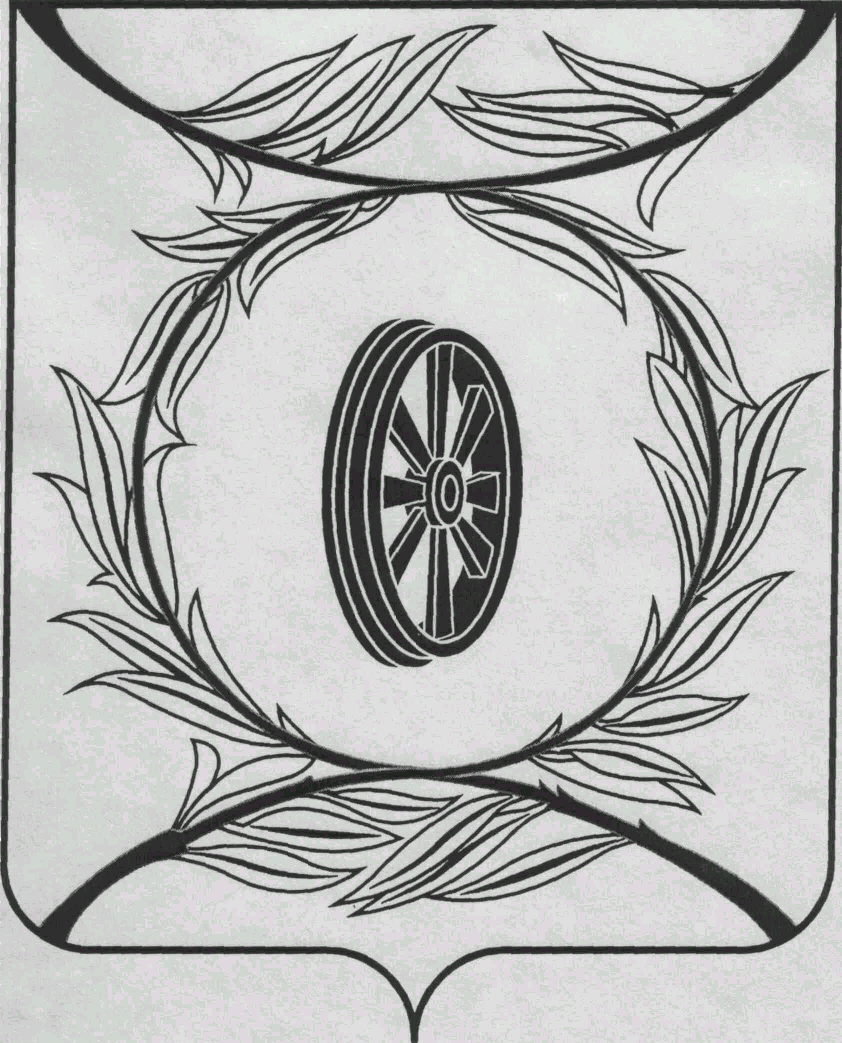 Челябинская областьСОБРАНИЕ ДЕПУТАТОВКАРТАЛИНСКОГО МУНИЦИПАЛЬНОГО РАЙОНАРЕШЕНИЕот 29 мая 2023 года № 476-Н                                                                  О законодательной инициативеСобрания депутатов Карталинскогомуниципального районаВ соответствии с Федеральным законом от 06.10.2003 года № 131 «Об общих принципах организации местного самоуправления в Российской Федерации», со статьями 2, 9 Закона Челябинской области от 26.10.2006 года № 66-ЗО «Об административно-территориальном устройстве Челябинской области, пунктом 3 статьи18 Устава Карталинского муниципального района, Собрание депутатов Карталинского муниципального района РЕШАЕТ:1. Внести в порядке законодательной инициативы в Законодательное Собрание Челябинской области проект постановления Законодательного Собрания Челябинской области «О внесении изменения в перечень муниципальных образований (административно-территориальных единиц) Челябинской области и населенных пунктов, входящих в их состав», и проект Закона Челябинской области «О внесении изменений в Закон Челябинской области «О статусе и границах Карталинского муниципального района, городских и сельских поселений в его составе». 2. Контроль за исполнением настоящего решения возложить на комиссию по рассмотрению вопроса о ликвидации населенных пунктов Карталинского муниципального района: поселок Арчалы, поселок Гирьял, поселок Чеголок, поселок Знойное, поселок Разъезд 61 км (председатель - Максимовская Н.А.).3. Настоящее решение разместить в официальном сетевом издании администрации Карталинского муниципального района в сети Интернет (http://www.kartalyraion.ru).4. Настоящее Решение вступает в силу с момента официального опубликования.Председатель Собрания депутатовКарталинского муниципального района		                              Е.Н. СлинкинВнесен Собранием депутатов		Карталинского муниципального районаЗАКОНОДАТЕЛЬНОЕ СОБРАНИЕ ЧЕЛЯБИНСКОЙ ОБЛАСТИПроектПОСТАНОВЛЕНИЕО внесении изменения в перечень муниципальных образований(административно-территориальных единиц)Челябинской области и населенных пунктов,входящих в их составЗаконодательное Собрание Челябинской области ПОСТАНОВЛЯЕТ:Внести в перечень муниципальных образований (административно-территориальных единиц) Челябинской области и населенных пунктов, входящих в их состав, утвержденный постановлением Законодательного Собрания Челябинской области от 25 мая 2006 года № 161 (Южноуральская панорама, 2006, 14 июня; 11 июля; 2007, 14 апреля; 7 ноября; 2008, 8 апреля; 10 сентября; 2009, 22 сентября; 15 декабря; 2011, 7 мая; 20 сентября; 15 октября; 2012, 3 ноября; 2013, 21 сентября; 2014, 14 июня; 11 сентября; 7 октября; 30 октября; 2015, 5 декабря; 2017, 31 мая; Официальный интернет-портал правовой информации (www.pravo.gov.ru), 27 ноября 2020 года, N 7400202011270015; 5 апреля 2022 года, N 7400202204050003; 4 мая 2022 года, № 7400202205040002) следующие изменения:1) строку 103 изложить в следующей редакции:ПредседательЗаконодательного Собрания   						А.В. ЛазаревПояснительная запискак проекту постановления Законодательного СобранияЧелябинской области «О внесении изменения в перечень муниципальных образований (административно-территориальных единиц) Челябинской области и населенных пунктов, входящих в их составе»	В соответствии  со статьей 9 Закона Челябинской области от 26 октября 2006 года № 66-ЗО «Об административно – территориальном устройстве Челябинской области» населенные пункты, в которых отсутствуют жители, зарегистрированные по месту жительства в установленном порядке, подлежат исключению из перечня муниципальных образований (административно-территориальных единиц) Челябинской области и населенных пунктов, входящих в их состав.	Собранием депутатов Карталинского муниципального района подготовлен настоящий проект постановления Законодательного Собрания Челябинской области на основании документов, представленных Советом депутатов Полтавского сельского,  принявшего решение о необходимости ликвидации поселка Чеголок, остановочный пункт.Причиной принятого решения является отсутствие записей о земельных участках, жилых зданиях и зарегистрированных жителях в похозяйственных книгах Полтавского сельского поселения. Причиной выезда жителей из поселка, послужило отсутствие инфраструктуры и отсутствие перспективы ее развития в связи с ликвидацией железнодорожной станции. Поселок Чеголок, расположенный на территории административно-территориальной единицы Челябинской области Карталинский муниципальный район (территория Полтавского сельского поселения) утратил признаки населенного пункта и не имеет перспективы дальнейшего развития.Обследование, проведенное комиссией, созданной распоряжением администрации Карталинского муниципального района от 11.10.2022 № 733-р «О создании комиссии по рассмотрению вопроса о ликвидации населенных пунктов Карталинского муниципального района: поселок Арчалы, поселок Гирьял, поселок Чеголок, поселок Знойное, поселок Разъезд 61 км» показало, что на территории поселка Чеголок (площадь 7,8 га) отсутствуют:  постоянно проживающее население, дорожно-транспортная инфраструктура, инженерные коммуникации, объекты социального, культурного, бытового назначения, объекты торговли, жилые дома, строения, сооружения, иные объекты недвижимого имущества.В ближайшее время не возникнет необходимости в восстановлении населенного пункта в виду его отдаленности от всей инфраструктуры и отсутствия какого – либо производства.	Реализация данного проекта постановления Законодательного Собрания не потребует дополнительных финансовых, материальных и иных расходов областного бюджета. Таким образом, финансово-экономическое обоснование, предусмотренное Регламентом Законодательного Собрания Челябинской области, не требуется.РОССИЙСКАЯ ФЕДЕРАЦИЯЗАКОНЧЕЛЯБИНСКОЙ ОБЛАСТИПроектО внесении изменения в приложение 27 Закона Челябинской области«О статусе и границах Карталинского муниципального района, городских и сельских поселений в его составе»	Статья 1. Внести в Закон Челябинской области от 17.09.2004 г. № 275-ЗО «О статусе и границах Карталинского муниципального района, городского и сельских поселений в его составе» (Ведомости Законодательного собрания Челябинской области, 2004, вып. 6, июль -август; Южноуральская панорама, 2004 года) следующие изменения: 1) строку 9приложения 27 изложить в следующей редакции:Статья 2.	Настоящий Закон вступает в силу по истечении десяти дней после дня его официального опубликования.ГубернаторЧелябинской области                                                         		А.Л.ТекслерПояснительная запискак проекту Закона Челябинской области «О внесении измененияв  приложение27 Закон Челябинской области «О статусе и границахКарталинского муниципального района, городского и сельских поселений в его составе»	Настоящий проект закона подготовлен в связи с изменением административно-территориального устройства Карталинского муниципального  района, из состава которого исключается населенный пункт – поселок Чеголок, остановочный пункт. В связи с исключением поселка Чеголок, остановочный пунктиз перечня муниципальных образований (административно-территориальных единиц) Челябинской области и населенных пунктов, входящих в их состав, утвержденного постановлением Законодательного Собрания Челябинской области от 25 мая 2006 года № 161, требуется внесение соответствующего изменения в приложение27 Закона Челябинской области «О статусе и границах Карталинского муниципального района, городских и сельских поселений в его составе», содержащего Перечень населенных пунктов городского и сельских поселений, входящих в состав Карталинского муниципального района.Обследование, проведенное комиссией по рассмотрению вопроса о ликвидации населенного пункта поселок Чеголок, остановочный пунктпоказало, что на территории поселок Чеголок, остановочный пункт не имеется постоянно проживающего населения, дорожно-транспортной инфраструктуры (за исключением железнодорожных путей), инженерный коммуникаций, объектов социального, культурного, бытового  назначения, объектов торговли, жилых домов, строений, сооружений, иных объектов недвижимого имущества, инфраструктура (электро-, водо-, газоснабжение) отсутствует.В ближайшее время на месте данного населенного пункта не предусматривается строительство жилых и производственных зданий. Перспектива возрождения поселок Чеголок, остановочный пунктотсутствует, так как по указанному населенному пункту проходит действующая железная дорога с установленной полосой отвода и санитарно-защитной зоной.Реализация данного проекта закона не потребует дополнительных финансовых, материальных и иных расходов местного бюджета. Таким образом, финансово-экономическое обоснование не требуется.№ п/пНаименования муниципальных образований (административно-территориальных единиц) и населенных пунктов, входящих в их составТип населенного пунктаАдминистративный центр1234103Полтавское сельское поселение (Полтавский сельсовет)ЦентральныйпоселокцентрОзерныйпоселокПервомайкапоселок№ п/пГородское, сельские поселения и населенные пункты, входящие в их составТип населенного пунктаАдминистративный центр9Полтавское сельское поселение9Центральныйпоселокцентр9Озерныйпоселокцентр9Первомайкапоселокцентр